 О внесении изменений  в  постановление  главы администрации  сельского поселения  Первомайский  сельсовет муниципального района Благоварский район Республики Башкортостан «Об утверждении перечня кодов подвидов доходов по видам доходов, главными администраторами которых являются органы местного самоуправления сельского поселения Первомайский сельсовет муниципального района  Благоварский район  Республики Башкортостан»В целях реализации положений  статьи 160.1  Бюджетного кодекса  Российской Федерации, Администрация сельского поселения Первомайский сельсовет муниципального района Благоварский район Республики Башкортостан постановляет: 1.	Внести   изменения в  постановление  главы администрации  сельского поселения Первомайский сельсовет муниципального района Благоварский район  Республики Башкортостан  от 15 декабря 2015   года № 165  «Об  утверждении перечня кодов подвидов доходов по видам доходов, главными администраторами которых являются органы местного самоуправления сельского поселения Первомайский сельсовет муниципального района  Благоварский район  Республики Башкортостан» для кода бюджетной классификации:000 2 02 49999 10 0000 150 «Прочие межбюджетные трансферты, передаваемые бюджетам сельских поселений»  добавить код подвида доходов:2.Контроль за исполнением настоящего постановления оставляю за собой.Глава СП Первомайский сельсовет                                   З.Э.МозговаяБАШКОРТОСТАН РЕСПУБЛИКАhЫБЛАГОВАР  РАЙОНЫМУНИЦИПАЛЬ РАЙОНЫНЫҢ ПЕРВОМАЙСКИЙ АУЫЛ СОВЕТЫ                АУЫЛ БИЛӘМӘҺЕ ХАКИМИӘТЕ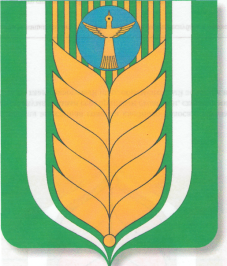 АДМИНИСТРАЦИЯ                     СЕЛЬСКОГО ПОСЕЛЕНИЯ ПЕРВОМАЙСКИЙ СЕЛЬСОВЕТ МУНИЦИПАЛЬНОГО РАЙОНА БЛАГОВАРСКИЙ РАЙОН РЕСПУБЛИКИ БАШКОРТОСТАН ҠАРАРПОСТАНОВЛЕНИЕ24.02.2021      № 824.02.2021Первомайский а.с.Первомайский   5767 150реализация мероприятий по обеспечению комплексного развития сельских территорий